NJTPA Complete Streets Demonstration LibraryRequest FormINSTRUCTIONSThe North Jersey Transportation Planning Authority (NJTPA), in partnership with the Hudson Transportation Management Association (Hudson TMA), operates a Complete Streets Demonstration Library for the purpose of loaning materials to municipal governments and other partners to implement temporary demonstration projects on and adjacent to publicly accessible roads and other transportation facilities. Complete this form to request materials. Text fields will automatically expand as you type, so enter as much information as necessary. When complete, save this document as a new file. Municipalities and counties should apply to the NJTPA with a Cc: to the transportation management association (TMA) for your region listed below. Include any relevant attachments such as plans, diagrams, maps, or correspondence, if available. Submit this request form to:The NJTPA at demonstration@njtpa.org and Cc: the TMA contact for your region:Request FormQuestion and notes: TMACOUNTYPHONEEMAILAvenues in MotionMorrisSussexWarrenWestern portions of Passaic and Essex 973-267-7600 info@avenuesinmotion.orgCross County Connection TMAAtlanticBurlingtonCamdenCape MayCumberlandGloucesterSalem858-596-8228ccctma@driveless.com EZ RideBergenUnionEssexMonmouthEastern portions of Passaic 201-939-4242, toll free 866-208-1307info@ezride.org goHunterdonHunterdon908-788-5553info@gohunterdon.org  Greater Mercer TMAMercerOceanMontgomery Township in Somerset County 609-452-1491tma@gmtma.org Hudson TMAHudson201-324-6222info@hudsontma.org Keep Middlesex MovingMiddlesex732-745-4465programs@kmm.org RideWiseSomerset, except for Montgomery Township908-704-1011staff@ridewise.org Name: Organization: Email: Phone: Project title: Project title: Location: Location: Describe your project:Describe your project: Plans, diagrams and/or maps are attached  Plans, diagrams and/or maps are attached Installation date: Removal date: Desired pickup date: Desired return date: How will you transport the materials?  (The borrower is responsible for picking up and returning the materials.)How will you transport the materials?  (The borrower is responsible for picking up and returning the materials.)Who are your partner organizations for this project, if any?Who are your partner organizations for this project, if any?How will you conduct outreach and advertise the project to the community? How will you conduct outreach and advertise the project to the community? Which jurisdiction(s) operate the roadway? State  County Municipal Other: How will you obtain jurisdiction(s) approval? Jurisdiction(s)/owner(s) contact information (if different from applicant): Jurisdiction(s)/owner(s) contact information (if different from applicant): How will you document the project? (Media, user counts, photographs, surveys, etc. Borrowers are requested to provide documentation of the project to the NJTPA.)How will you document the project? (Media, user counts, photographs, surveys, etc. Borrowers are requested to provide documentation of the project to the NJTPA.)MATERIALS REQUEST – INDICATE QUANTITYThe quantity of materials may vary. Please be sure to check the availability of materials with demonstration@njtpa.orgMATERIALS REQUEST – INDICATE QUANTITYThe quantity of materials may vary. Please be sure to check the availability of materials with demonstration@njtpa.orgMATERIALS REQUEST – INDICATE QUANTITYThe quantity of materials may vary. Please be sure to check the availability of materials with demonstration@njtpa.orgMATERIALS REQUEST – INDICATE QUANTITYThe quantity of materials may vary. Please be sure to check the availability of materials with demonstration@njtpa.orgITEMDIMENSIONSQUANTITY AVAILABLEREQUESTED QUANTITYAcrylic Traffic Paint (white, yellow)Acrylic water-based paint. This paint should be used for longer-term projects and is more appropriate for curb extensions or plazas. 5 gallons3 White, 4 yellowAsphalt ScraperScraper can be used to help remove epoxy adhesive from pavement.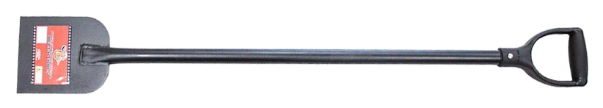 NA2Astro Turf Mat (green)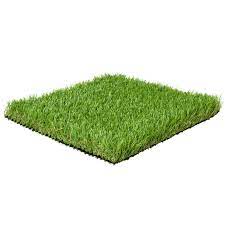 Used to add a sense of greenery to a project. The turf mats may be used for bike lanes as buffer areas, curb extensions, or plazas. 4' x 6'5Bicycle Stencil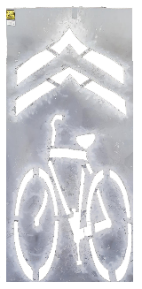 Government/contractor stencil 10’ x 4’6Bike Signs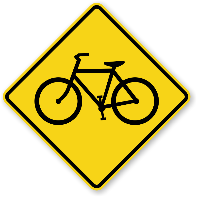 Can be used when a temporary bike lane is installed to let road users know the area will be frequented by cyclists.24"10Chalk Line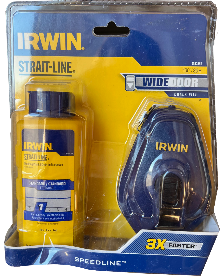 Helps create straight guidelines for striping/paint markings100’1Duct Tape (white)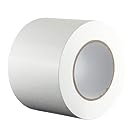 Typically used for one-day projects. Can be used to help demarcate pavement patterns. Used for bike lanes, pedestrian crossings, curb extensions, plazas, and roundabouts.It is best to sweep or power-wash the street before applying the tape to the street.4" width x 20 yards8 rollsElectric Power Washer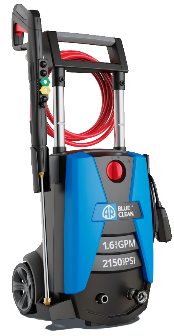 Used to assist with project cleanup. For the best results, use soap. Connects to a garden hose.NA1Epoxy tube kit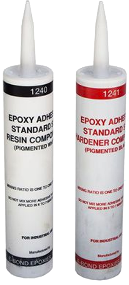 *Used with flexible delineator postNA20Flexible Delineator Post 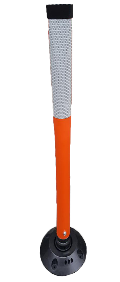 Used for longer demonstration projects. This delineator is bolted to the ground, or epoxy may be used to help keep it upright. This delineator will not stand on its own.Can be used for bike paths, median islands, curb extensions/plazas, and roundabouts.36"211Free-Standing Delineator with Base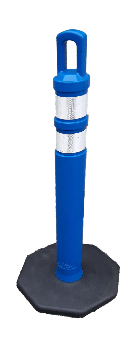 Used to create short-term post-style barriers. Can be used for bike paths, median islands, curb extensions/plazas, and roundabouts.These delineators are not bolted to the ground, but epoxy may be used with them to help reduce delineators from being knocked down.36"100Heavy Duty Outdoor Push Broom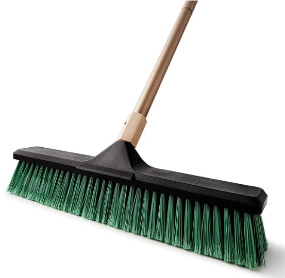 Used to clean debris from streets and or sidewalks before applying paint.18”2Paint Bucket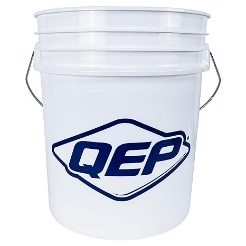 Used for mixing and holding paints. Can be used with the paint grid/tray for easy painting straight from the bucket.5 gallon10Paint 5’ Extension pole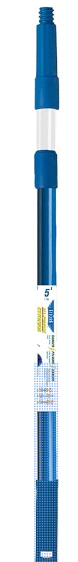 Used to help extend paint roller for easier street painting.5’5Paint Grid/Tray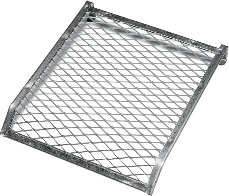 Metal paint grid/tray that attaches to a 5-gallon paint bucket. Allows for painting straight from the bucket. Fits 5-gallon bucket10Paint Roller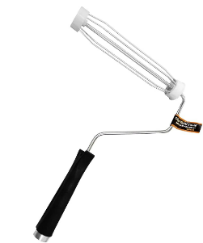 Applies paint to asphalt, concrete, and other surfaces.9”17Paint Roller CoversFabric roller cover to be used with paint roller.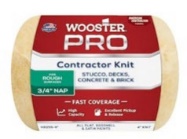 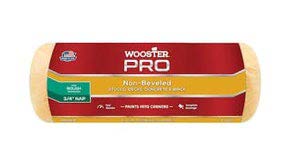 9” roller4” roller9” - 84” - 10Park Bench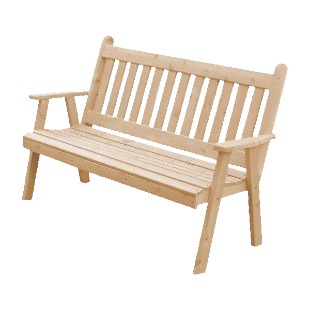 Bench can be used to activate curb extensions, parklets, and plazas.4' long
23" w x 28" h2Parking StopsLow, mountable cubs that can be bolted to the pavement and used as a barrier element.Parking stops can be used for bike lanes, roundabouts, etc. 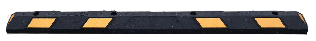 L x W x H72 x 6 x 4"30Pedestrian Crossing in Crosswalk Sign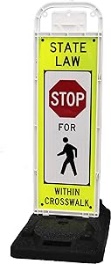 High-visibility crosswalk signs can be placed in crosswalks to increase the visibility of pedestrian crossing areas to drivers.U-frame &37 lb. U base4 Picnic TableCan be used to activate curb extensions, parklets, or plazas. 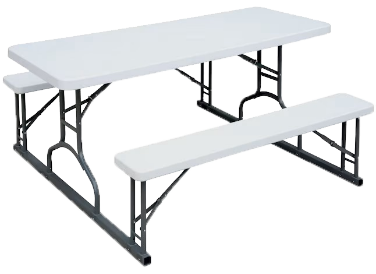 58" x 30" x 
48-72" length2Plastic BarriersBarriers that can be filled with water or sand to create a barrier. If filled – this should be used for a longer demonstration project. 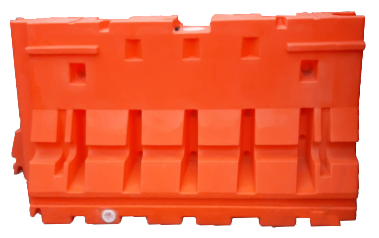 Barriers can be used for separated bike lanes and plazas.L x W x H72 x 24 x 24”15Spray Chalk/Paint (White & yellow)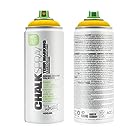 Temporary marking chalk/paint that can be used to fill in bike lane and crosswalk makings. To get a long, consistent demarcation, use an athletic field striper to apply the spray chalk. Markings can last from one week to one month depending on it spray-varnish is used as well. 15 oz can:
600-800 linear ft
25 sq ftCheck availability with demonstration@njtpa.orgTape Measure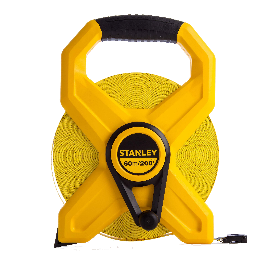 Assists with laying out measurements of different project elements.200'2Tempera Paint (white, yellow, green, brown)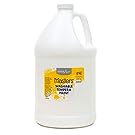 A more temporary paint that can last from one day to a month. Tempera paint can be applied straight from the bottle, or thinned with a mixture of cornstarch and water (1:1 ratio). This paint is sensitive to weather conditions.Used to create bike lanes, pedestrian crossings, curb extensions, plazas, roundabouts, etc. 1 gallonCheck availability with demonstration@njtpa.orgTraffic Cone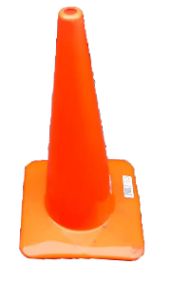 Used as a barrier element for a short-term demonstration project. Can be used for bikeways, median islands, curb extensions/plazas, and roundabouts.28"150Traffic Control Barricade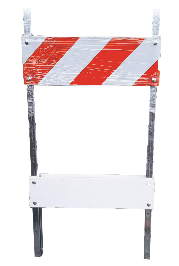 Can be used for temporary street closures or to post temporary signs. 24"15Traffic Tape (foil backed – white, yellow)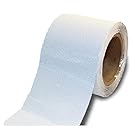 Reflective, non-slip traffic tape. Tape is easy to apply and can be used to demarcate bike lanes, pedestrian crossings, curb extensions, plazas, and roundabouts.4" widthWhite: 11 rollsYellow: 9 rollsUtility Knife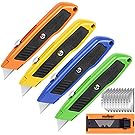 Great for opening material packaging, creating traffic marking stencils, and cutting traffic tape.NA8